We are a values based organisation so reflecting our values or a values based approach in your evidence will support your application.The ‘Key outcomes’, ‘What we need from you’ and ‘our leadership behaviours’ sections of the Role Profile are there to give you an understanding of what we would like to see reflected in your application. Don’t give up if you are not able to reflect all of these in your application.  Infection Prevention Control Nurse Infection Prevention Control Nurse Infection Prevention Control Nurse Infection Prevention Control Nurse Infection Prevention Control Nurse Infection Prevention Control Nurse Infection Prevention Control Nurse Infection Prevention Control Nurse Infection Prevention Control Nurse Infection Prevention Control NurseService:Service:Health Protection, Public HealthGrade:3CSalary:Salary:Salary:£29,636 to £32,029 full-time£29,636 to £32,029 full-timeReporting to:Reporting to:Health Protection ManagerLocation:FlexibleHours:Hours:Hours:Part-time or Full-time up to 36 hoursPart-time or Full-time up to 36 hoursAbout the roleAbout the roleAbout the roleAbout the roleAbout the roleAbout the roleOur priorities Our priorities Our priorities Support the delivery of health protection and infection control across the health economy.Provide advice in relation to infection control, and health protection, working in partnership team members and multi professional health and social care staff throughout the City of Salford.Support the monitoring of healthcare associated infections (HCAI) across health and social care and challenge practice to improve standards and ensure safe clean care.Support the Health Protection team in identifying and improving compliance with national policy to reduce HCAI’s in health and social care settings.Support the investigation of community onset infections i.e. MRSA Bacteraemia, Clostridium Difficile and other infections through post incident reviews and root cause analysis across a range of health and social care settings.Assist in sharing the learning from these investigations across the settings and ensure that plans are in place to reduce their incidence and their impact on health and social care and individual members of the community. Support the delivery of health protection and infection control across the health economy.Provide advice in relation to infection control, and health protection, working in partnership team members and multi professional health and social care staff throughout the City of Salford.Support the monitoring of healthcare associated infections (HCAI) across health and social care and challenge practice to improve standards and ensure safe clean care.Support the Health Protection team in identifying and improving compliance with national policy to reduce HCAI’s in health and social care settings.Support the investigation of community onset infections i.e. MRSA Bacteraemia, Clostridium Difficile and other infections through post incident reviews and root cause analysis across a range of health and social care settings.Assist in sharing the learning from these investigations across the settings and ensure that plans are in place to reduce their incidence and their impact on health and social care and individual members of the community. Support the delivery of health protection and infection control across the health economy.Provide advice in relation to infection control, and health protection, working in partnership team members and multi professional health and social care staff throughout the City of Salford.Support the monitoring of healthcare associated infections (HCAI) across health and social care and challenge practice to improve standards and ensure safe clean care.Support the Health Protection team in identifying and improving compliance with national policy to reduce HCAI’s in health and social care settings.Support the investigation of community onset infections i.e. MRSA Bacteraemia, Clostridium Difficile and other infections through post incident reviews and root cause analysis across a range of health and social care settings.Assist in sharing the learning from these investigations across the settings and ensure that plans are in place to reduce their incidence and their impact on health and social care and individual members of the community. Support the delivery of health protection and infection control across the health economy.Provide advice in relation to infection control, and health protection, working in partnership team members and multi professional health and social care staff throughout the City of Salford.Support the monitoring of healthcare associated infections (HCAI) across health and social care and challenge practice to improve standards and ensure safe clean care.Support the Health Protection team in identifying and improving compliance with national policy to reduce HCAI’s in health and social care settings.Support the investigation of community onset infections i.e. MRSA Bacteraemia, Clostridium Difficile and other infections through post incident reviews and root cause analysis across a range of health and social care settings.Assist in sharing the learning from these investigations across the settings and ensure that plans are in place to reduce their incidence and their impact on health and social care and individual members of the community. Support the delivery of health protection and infection control across the health economy.Provide advice in relation to infection control, and health protection, working in partnership team members and multi professional health and social care staff throughout the City of Salford.Support the monitoring of healthcare associated infections (HCAI) across health and social care and challenge practice to improve standards and ensure safe clean care.Support the Health Protection team in identifying and improving compliance with national policy to reduce HCAI’s in health and social care settings.Support the investigation of community onset infections i.e. MRSA Bacteraemia, Clostridium Difficile and other infections through post incident reviews and root cause analysis across a range of health and social care settings.Assist in sharing the learning from these investigations across the settings and ensure that plans are in place to reduce their incidence and their impact on health and social care and individual members of the community. Support the delivery of health protection and infection control across the health economy.Provide advice in relation to infection control, and health protection, working in partnership team members and multi professional health and social care staff throughout the City of Salford.Support the monitoring of healthcare associated infections (HCAI) across health and social care and challenge practice to improve standards and ensure safe clean care.Support the Health Protection team in identifying and improving compliance with national policy to reduce HCAI’s in health and social care settings.Support the investigation of community onset infections i.e. MRSA Bacteraemia, Clostridium Difficile and other infections through post incident reviews and root cause analysis across a range of health and social care settings.Assist in sharing the learning from these investigations across the settings and ensure that plans are in place to reduce their incidence and their impact on health and social care and individual members of the community. 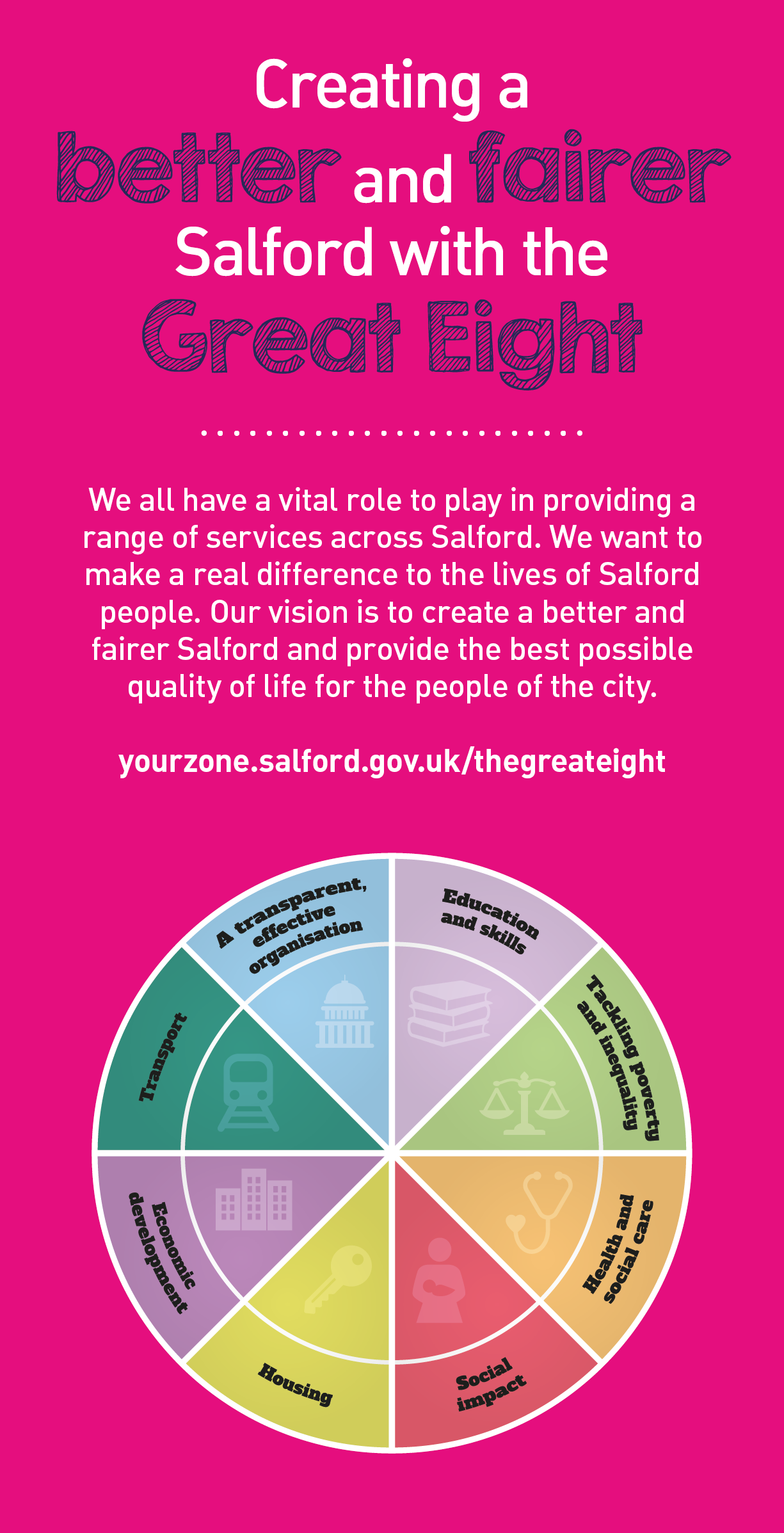 Key outcomesKey outcomesKey outcomesKey outcomesKey outcomesKey outcomesKey outcomesKey outcomesTo contribute to the role of the Health Protection Team in improving the quality of commissioned health and social care services in relation to infection prevention and control and broader Health Protection. To contribute to the review of policies and procedures which may impact on the prevention and control of infection across a range of health and social care settingsTo work with commissioning colleagues to ensure that commissioned services are compliant with all infection control requirements.To support care homes and advise on the management of infection control incidents and outbreaks in order to prevent further spread of infection.Assist in the development and implantation of project plans across partners to improve areas of patient care. To assist in the dissemination of learning from infection control outbreaks and incidents across all providers.Contribute the development and delivery of infection control education programmes for health and social care professionals and others providing care as necessary.  Providing clinical advice to Care Homes and Domiciliary Care Agencies To respond to and address quality and safety issues as appropriate, including contribute to the production of reports on the quality of commissioned services.To support the performance management of smaller providers by assisting in Root Cause Analysis (RCA) for community onset HCAIsTo provide clinical advice as required.To contribute to the development of necessary training material and deliver education for staff of smaller providers to enhance the quality of care provided.Participate in the education of health and social care staff relating to health protection and infection control issuesPartnership workingTo assist in the development  and maintenance of strong working relationships with a wide range of stakeholders including:o	Patients and publico	Clinicians and practitionerso	Clinical Commissioning Groupso	Commissioning Support Services (in terms of specifying services, developing and monitoring contracts, breach notices, etc)o	Acute and Community servicesProfessional DevelopmentMaintain professional development To contribute to the role of the Health Protection Team in improving the quality of commissioned health and social care services in relation to infection prevention and control and broader Health Protection. To contribute to the review of policies and procedures which may impact on the prevention and control of infection across a range of health and social care settingsTo work with commissioning colleagues to ensure that commissioned services are compliant with all infection control requirements.To support care homes and advise on the management of infection control incidents and outbreaks in order to prevent further spread of infection.Assist in the development and implantation of project plans across partners to improve areas of patient care. To assist in the dissemination of learning from infection control outbreaks and incidents across all providers.Contribute the development and delivery of infection control education programmes for health and social care professionals and others providing care as necessary.  Providing clinical advice to Care Homes and Domiciliary Care Agencies To respond to and address quality and safety issues as appropriate, including contribute to the production of reports on the quality of commissioned services.To support the performance management of smaller providers by assisting in Root Cause Analysis (RCA) for community onset HCAIsTo provide clinical advice as required.To contribute to the development of necessary training material and deliver education for staff of smaller providers to enhance the quality of care provided.Participate in the education of health and social care staff relating to health protection and infection control issuesPartnership workingTo assist in the development  and maintenance of strong working relationships with a wide range of stakeholders including:o	Patients and publico	Clinicians and practitionerso	Clinical Commissioning Groupso	Commissioning Support Services (in terms of specifying services, developing and monitoring contracts, breach notices, etc)o	Acute and Community servicesProfessional DevelopmentMaintain professional development To contribute to the role of the Health Protection Team in improving the quality of commissioned health and social care services in relation to infection prevention and control and broader Health Protection. To contribute to the review of policies and procedures which may impact on the prevention and control of infection across a range of health and social care settingsTo work with commissioning colleagues to ensure that commissioned services are compliant with all infection control requirements.To support care homes and advise on the management of infection control incidents and outbreaks in order to prevent further spread of infection.Assist in the development and implantation of project plans across partners to improve areas of patient care. To assist in the dissemination of learning from infection control outbreaks and incidents across all providers.Contribute the development and delivery of infection control education programmes for health and social care professionals and others providing care as necessary.  Providing clinical advice to Care Homes and Domiciliary Care Agencies To respond to and address quality and safety issues as appropriate, including contribute to the production of reports on the quality of commissioned services.To support the performance management of smaller providers by assisting in Root Cause Analysis (RCA) for community onset HCAIsTo provide clinical advice as required.To contribute to the development of necessary training material and deliver education for staff of smaller providers to enhance the quality of care provided.Participate in the education of health and social care staff relating to health protection and infection control issuesPartnership workingTo assist in the development  and maintenance of strong working relationships with a wide range of stakeholders including:o	Patients and publico	Clinicians and practitionerso	Clinical Commissioning Groupso	Commissioning Support Services (in terms of specifying services, developing and monitoring contracts, breach notices, etc)o	Acute and Community servicesProfessional DevelopmentMaintain professional development To contribute to the role of the Health Protection Team in improving the quality of commissioned health and social care services in relation to infection prevention and control and broader Health Protection. To contribute to the review of policies and procedures which may impact on the prevention and control of infection across a range of health and social care settingsTo work with commissioning colleagues to ensure that commissioned services are compliant with all infection control requirements.To support care homes and advise on the management of infection control incidents and outbreaks in order to prevent further spread of infection.Assist in the development and implantation of project plans across partners to improve areas of patient care. To assist in the dissemination of learning from infection control outbreaks and incidents across all providers.Contribute the development and delivery of infection control education programmes for health and social care professionals and others providing care as necessary.  Providing clinical advice to Care Homes and Domiciliary Care Agencies To respond to and address quality and safety issues as appropriate, including contribute to the production of reports on the quality of commissioned services.To support the performance management of smaller providers by assisting in Root Cause Analysis (RCA) for community onset HCAIsTo provide clinical advice as required.To contribute to the development of necessary training material and deliver education for staff of smaller providers to enhance the quality of care provided.Participate in the education of health and social care staff relating to health protection and infection control issuesPartnership workingTo assist in the development  and maintenance of strong working relationships with a wide range of stakeholders including:o	Patients and publico	Clinicians and practitionerso	Clinical Commissioning Groupso	Commissioning Support Services (in terms of specifying services, developing and monitoring contracts, breach notices, etc)o	Acute and Community servicesProfessional DevelopmentMaintain professional development To contribute to the role of the Health Protection Team in improving the quality of commissioned health and social care services in relation to infection prevention and control and broader Health Protection. To contribute to the review of policies and procedures which may impact on the prevention and control of infection across a range of health and social care settingsTo work with commissioning colleagues to ensure that commissioned services are compliant with all infection control requirements.To support care homes and advise on the management of infection control incidents and outbreaks in order to prevent further spread of infection.Assist in the development and implantation of project plans across partners to improve areas of patient care. To assist in the dissemination of learning from infection control outbreaks and incidents across all providers.Contribute the development and delivery of infection control education programmes for health and social care professionals and others providing care as necessary.  Providing clinical advice to Care Homes and Domiciliary Care Agencies To respond to and address quality and safety issues as appropriate, including contribute to the production of reports on the quality of commissioned services.To support the performance management of smaller providers by assisting in Root Cause Analysis (RCA) for community onset HCAIsTo provide clinical advice as required.To contribute to the development of necessary training material and deliver education for staff of smaller providers to enhance the quality of care provided.Participate in the education of health and social care staff relating to health protection and infection control issuesPartnership workingTo assist in the development  and maintenance of strong working relationships with a wide range of stakeholders including:o	Patients and publico	Clinicians and practitionerso	Clinical Commissioning Groupso	Commissioning Support Services (in terms of specifying services, developing and monitoring contracts, breach notices, etc)o	Acute and Community servicesProfessional DevelopmentMaintain professional development To contribute to the role of the Health Protection Team in improving the quality of commissioned health and social care services in relation to infection prevention and control and broader Health Protection. To contribute to the review of policies and procedures which may impact on the prevention and control of infection across a range of health and social care settingsTo work with commissioning colleagues to ensure that commissioned services are compliant with all infection control requirements.To support care homes and advise on the management of infection control incidents and outbreaks in order to prevent further spread of infection.Assist in the development and implantation of project plans across partners to improve areas of patient care. To assist in the dissemination of learning from infection control outbreaks and incidents across all providers.Contribute the development and delivery of infection control education programmes for health and social care professionals and others providing care as necessary.  Providing clinical advice to Care Homes and Domiciliary Care Agencies To respond to and address quality and safety issues as appropriate, including contribute to the production of reports on the quality of commissioned services.To support the performance management of smaller providers by assisting in Root Cause Analysis (RCA) for community onset HCAIsTo provide clinical advice as required.To contribute to the development of necessary training material and deliver education for staff of smaller providers to enhance the quality of care provided.Participate in the education of health and social care staff relating to health protection and infection control issuesPartnership workingTo assist in the development  and maintenance of strong working relationships with a wide range of stakeholders including:o	Patients and publico	Clinicians and practitionerso	Clinical Commissioning Groupso	Commissioning Support Services (in terms of specifying services, developing and monitoring contracts, breach notices, etc)o	Acute and Community servicesProfessional DevelopmentMaintain professional development To contribute to the role of the Health Protection Team in improving the quality of commissioned health and social care services in relation to infection prevention and control and broader Health Protection. To contribute to the review of policies and procedures which may impact on the prevention and control of infection across a range of health and social care settingsTo work with commissioning colleagues to ensure that commissioned services are compliant with all infection control requirements.To support care homes and advise on the management of infection control incidents and outbreaks in order to prevent further spread of infection.Assist in the development and implantation of project plans across partners to improve areas of patient care. To assist in the dissemination of learning from infection control outbreaks and incidents across all providers.Contribute the development and delivery of infection control education programmes for health and social care professionals and others providing care as necessary.  Providing clinical advice to Care Homes and Domiciliary Care Agencies To respond to and address quality and safety issues as appropriate, including contribute to the production of reports on the quality of commissioned services.To support the performance management of smaller providers by assisting in Root Cause Analysis (RCA) for community onset HCAIsTo provide clinical advice as required.To contribute to the development of necessary training material and deliver education for staff of smaller providers to enhance the quality of care provided.Participate in the education of health and social care staff relating to health protection and infection control issuesPartnership workingTo assist in the development  and maintenance of strong working relationships with a wide range of stakeholders including:o	Patients and publico	Clinicians and practitionerso	Clinical Commissioning Groupso	Commissioning Support Services (in terms of specifying services, developing and monitoring contracts, breach notices, etc)o	Acute and Community servicesProfessional DevelopmentMaintain professional development To contribute to the role of the Health Protection Team in improving the quality of commissioned health and social care services in relation to infection prevention and control and broader Health Protection. To contribute to the review of policies and procedures which may impact on the prevention and control of infection across a range of health and social care settingsTo work with commissioning colleagues to ensure that commissioned services are compliant with all infection control requirements.To support care homes and advise on the management of infection control incidents and outbreaks in order to prevent further spread of infection.Assist in the development and implantation of project plans across partners to improve areas of patient care. To assist in the dissemination of learning from infection control outbreaks and incidents across all providers.Contribute the development and delivery of infection control education programmes for health and social care professionals and others providing care as necessary.  Providing clinical advice to Care Homes and Domiciliary Care Agencies To respond to and address quality and safety issues as appropriate, including contribute to the production of reports on the quality of commissioned services.To support the performance management of smaller providers by assisting in Root Cause Analysis (RCA) for community onset HCAIsTo provide clinical advice as required.To contribute to the development of necessary training material and deliver education for staff of smaller providers to enhance the quality of care provided.Participate in the education of health and social care staff relating to health protection and infection control issuesPartnership workingTo assist in the development  and maintenance of strong working relationships with a wide range of stakeholders including:o	Patients and publico	Clinicians and practitionerso	Clinical Commissioning Groupso	Commissioning Support Services (in terms of specifying services, developing and monitoring contracts, breach notices, etc)o	Acute and Community servicesProfessional DevelopmentMaintain professional development What we need from youOur values 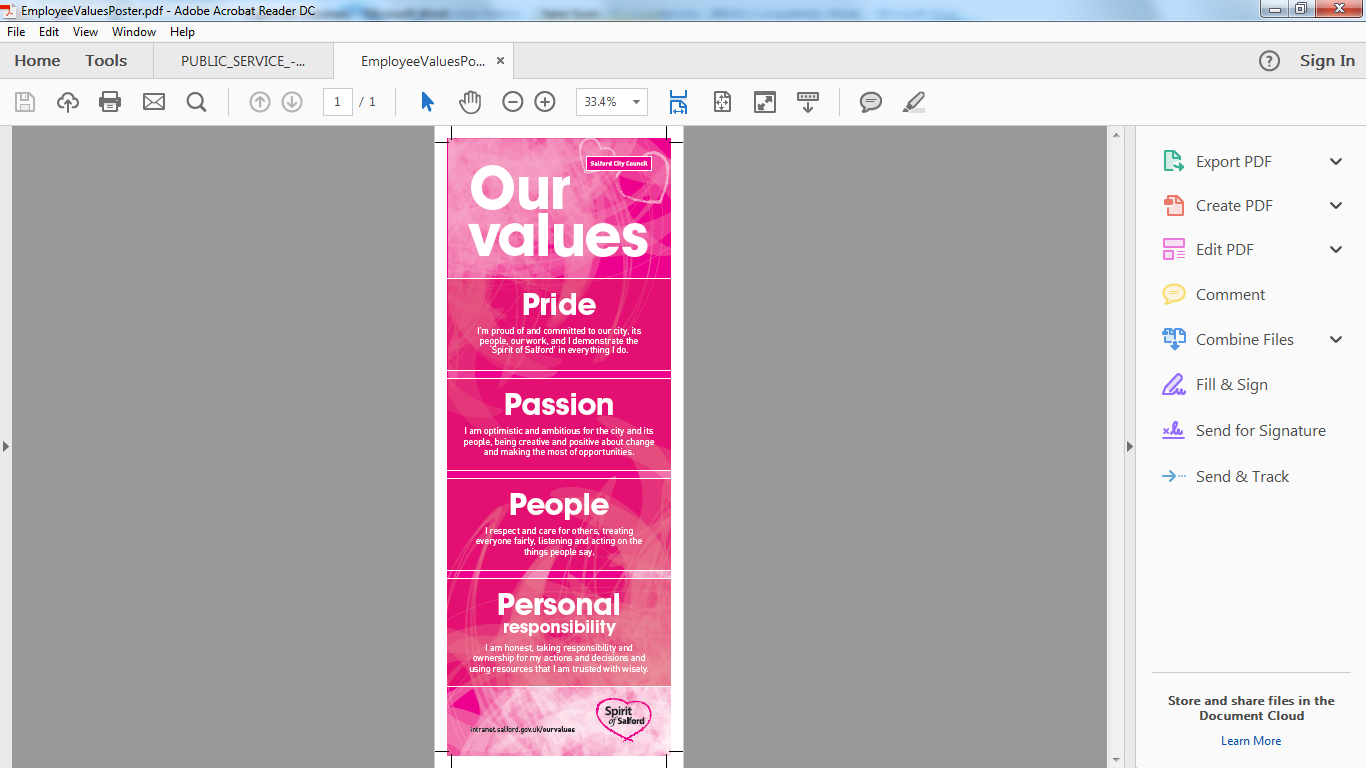 Application guidance